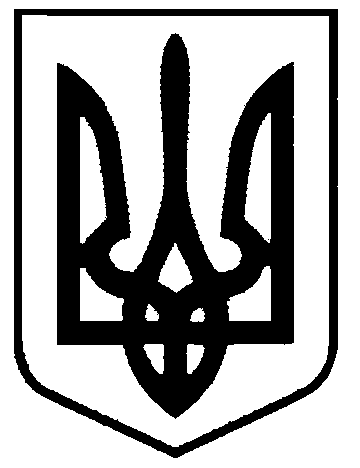 СВАТІВСЬКА МІСЬКА РАДАВИКОНАВЧИЙ КОМІТЕТРІШЕННЯвід  «05» липня 2016 р.    	м. Сватове                                                                             №52    «Про затвердження проекту будівництва»     Відповідно до Порядку затвердження проектів будівництва і проведення їх експертизи, затвердженого постановою Кабінету Міністрів України від 11.05.2011 року №560, а також враховуючи позитивний висновок державної експертизи від 04 липня 2016 року №04/07-16-5к, розглянувши проектно-кошторисну документацію на капітальний ремонт автомобільної дороги по проспекту будівельника Забурдаєва                      м. Сватове по робочому проекту «Капитальный ремонт автомобильной дороги по проспекту будивельныка Забурдаева», керуючись ст. 30 Закону України «Про місцеве самоврядування в Україні»,Виконавчий комітет Сватівської міської ради ВИРІШИВ:1. Затвердити проект будівництва «Капитальный ремонт автомобильной дороги по проспекту будівельника, Забурдаева» загальною кошторисною вартістю робіт 952,21тис.грн.2. Контроль за виконанням даного рішення покласти на першого заступника міського  голови   Жаданову Л.В.Сватівський міський голова 			                                             Є.В Рибалко